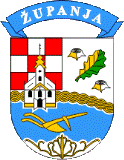 Organizator:            	Šahovski klub «Šahovski centar Nexus»Vrijeme i mjesto:    	27. kolovoza 2022. god., Županja, restoran Kristal, Šećerana 61Pravo sudjelovanja:	Najavljeni igrači do 26.8., rođeni 2006. i mlađi, sa Fide ID.Sustav natjecanja:  	Švicarski sustav, 9 kola, FIDE varijanta. Tempo igre: 	         Rapid: 10min+5s /Bronstein/. 		          	Turnir se boduje za FRL.	Nagrade:			Pokal za prvo mjesto. Medalje za troje prvoplasiranih.				Medalje za mlađe kadetkinje (U12) i mlađe kadete (U12).Upisnina: 50,00 kuna	          – Najavljeni igrači s uplatama do 26.8. /ŠK ŠC Nexus, IBAN: HR6323600001102788744/.                                    - Najavljeni inozemni igrači.80,00 kuna 	 – najavljeni igrači poslije 17,00 sati 26.8.     /sms/Viber/WhatsApp: +385 91 540 4309/Turnirski program: 	Prijave do 27. kolovoza 2022. godine do 10,00 sati.Svečano otvaranje u 10,15 sati. 1. kolo u 10,30 sati.Ostala kola:  			2. kolo u 11,00,		  	6. kolo u 14,00,			3. kolo u 11,30,            	7. kolo u 14,30,			4. kolo u 12,00,			8. kolo u 15,00,			5. kolo u 12,30, 	/pauza/ 	9. kolo u 15,30.Svečano zatvaranje, ručak i podjela nagrada nakon 9. kola. Najave: krunoslavlesic@gmail.com, sms: +385 91 54 04 309.Razno: Organizator osigurava svu opremu, ručak i osvježenje tijekom natjecanja.Pokrovitelj: Grad Županja.			ORGANIZATOR 